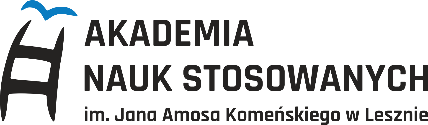 PIELĘGNIARSTWO1. Podstawowe informacje o kierunku.Forma studiów: studia stacjonarne	Poziom studiów: studia pierwszego stopniaUzyskany tytuł po ukończeniu studiów: licencjat pielęgniarstwa Czas trwania studiów: 6 semestrów (3 lata) 2. Opis kierunku.Studia pierwszego stopnia na kierunku pielęgniarstwo trwają 6 semestrów.Liczba godzin zajęć i praktyk – 4795.Liczba punktów ECTS – 180. Studia mają profil praktyczny.Kierunek studiów mieści się w dziedzinie nauk medycznych i nauk o zdrowiu, dyscyplina wiodąca- nauki o zdrowiu.Zajęcia dydaktyczne realizowane są w formie wykładów, ćwiczeń, seminariów oraz praktyki zawodowej. Studia stacjonarne pierwszego stopnia na kierunku pielęgniarstwo prowadzone są w oparciu 
o standard kształcenia przygotowującego do wykonywania zawodu pielęgniarki (Dz.U. z 2021 poz.755). Studia kończą się egzaminem dyplomowym, składającym się z części teoretycznej i praktycznej oraz obroną pracy dyplomowej przygotowanej w oparciu o analizę indywidualnego przypadku. Egzamin dyplomowy obejmuje weryfikację osiągniętych efektów uczenia się objętych programem studiów.3. Sylwetka absolwenta (uzyskane kompetencje, umiejętności).Absolwent/ka jest przygotowany/a do sprawowania całościowej i zindywidualizowanej opieki pielęgniarskiej nad osobami zdrowymi, chorymi, niepełnosprawnymi i umierającymi, 
a w szczególności do udzielania świadczeń zdrowotnych: pielęgnacyjnych, zapobiegawczych, diagnostycznych, leczniczych, rehabilitacyjnych oraz z zakresu promocji zdrowia w zakresie określonym przepisami prawa. Po ukończeniu studiów licencjackich i uzyskaniu prawa wykonywania zawodu pielęgniarki/pielęgniarza, absolwent może podjąć pracę w szpitalach (np. oddziały: internistyczne, chirurgiczne, pediatryczne, neurologiczne, psychiatryczne, medycyny ratunkowej, intensywnej terapii, opieki długoterminowej), w podstawowej opiece zdrowotnej, ośrodkach pielęgniarskiej opieki domowej, środowiskowej i szkolnej oraz żłobkach i hospicjach. Absolwent porozumiewa się językiem angielskim na poziomie B2. 4. Uzyskane kwalifikacje.Dyplom ukończenia studiów przygotowujących do wykonywania zawodu pielęgniarki, prowadzonych na studiach pierwszego uprawnia absolwenta do wystąpienia z wnioskiem o wydanie Prawa wykonywania zawodu pielęgniarki przez Okręgową Izbę Pielęgniarek i Położnych, właściwą ze względu na miejsce przyszłego wykonywania zawodu (Dz. U. z 2021 r., poz. 479, 1559).Perspektywy zatrudnienia (potencjalne miejsca pracy).Ukończenie kierunku pielęgniarstwo to stabilna perspektywa zawodowa na krajowym                                               i zagranicznym rynku pracy (dyplom licencjata pielęgniarstwa w krajach UE) oraz stały rozwój kompetencji zawodowych w ramach kształcenia podyplomowego. Na rynku pracy jest bardzo duże zapotrzebowanie na zawody medyczne w tym pielęgniarki i pielęgniarzy. Absolwenci znajdują stabilną pracę w szpitalach na oddziałach internistycznych, chirurgicznych, pediatrycznych, neurologicznych, psychiatrycznych, medycyny ratunkowej, intensywnej terapii i in. Nie tylko szpitale są docelowym miejscem zatrudnienia absolwenta pielęgniarstwa. Znajdują oni zatrudnię również w placówkach POZ (Podstawowa Opieka Zdrowotna), ośrodkach pielęgniarskiej opieki domowej, środowiskowej i szkolnej oraz żłobkach i hospicjach. Wybór miejsca zatrudnienia dla absolwenta kierunku jest duży.Przebieg i organizacja praktyk: liczba godzin, miejsca odbywania praktyki, czy są przewidziane praktyki wakacyjne.Kształcenie praktyczne w ramach studiów I stopnia jest realizowane w formie zajęć praktycznych 
i praktyk zawodowych, na podstawie planów semestralnych pod kierunkiem nauczycieli akademickich (zajęcia praktyczne) i opiekunów zatrudnionych w miejscu praktyki (praktyki zawodowe). Organizację praktyk regulują umowy/ porozumienia długoterminowe zawarte przez ANS ze szpitalami o zasięgu regionalnym oraz placówkami POZ i krótkoterminowe zawierane indywidualnie przez studentów w miejscu zamieszkania. Praktyki zawodowe są kolejnym etapem kształcenia praktycznego. To czas, w którym student rozwija, doskonali umiejętności zawodowe, usamodzielnia się. Praktyki w ramach danego przedmiotu, odbywają się w następujących oddziałach:z podstaw pielęgniarstwa – oddziały szpitalne (internistyczny, chirurgiczny, neurologiczny, ortopedyczny i in.);z pielęgniarstwa internistycznego – oddział chorób wewnętrznych, można częściowo 
w oddziale kardiologicznym, nefrologii;z pielęgniarstwa chirurgicznego – oddział chirurgii ogólnej, urazowej;Kształcenie praktyczne w ramach studiów I stopnia jest realizowane w formie zajęć praktycznych 
i praktyk zawodowych, na podstawie planów semestralnych pod kierunkiem nauczycieli akademickich (zajęcia praktyczne) i opiekunów zatrudnionych w miejscu praktyki (praktyki zawodowe). Organizację praktyk regulują umowy/ porozumienia długoterminowe zawarte przez ANS z Szpitalami o zasięgu regionalnym oraz placówkami POZ i krótkoterminowe zawierane indywidualnie przez studentów w miejscu zamieszkania. Praktyki zawodowe są kolejnym etapem kształcenia praktycznego. To czas, w którym student rozwija, doskonali umiejętności zawodowe, usamodzielnia się.Praktyki w ramach danego przedmiotu, odbywają się w następujących oddziałach:z podstaw pielęgniarstwa – oddziały szpitalne (internistyczny, chirurgiczny, neurologiczny, ortopedyczny i in.),z pielęgniarstwa internistycznego – oddział chorób wewnętrznych, można częściowo 
w oddziale kardiologicznym, nefrologii;z pielęgniarstwa chirurgicznego – oddział chirurgii ogólnej, urazowej;z pielęgniarstwa pediatrycznego- oddział dziecięcy, można częściowo oddział noworodkowy;z pielęgniarstwa geriatrycznego – oddział geriatryczny, ZOL, DPS;z opieki długoterminowej – zakłady opiekuńczo-lecznicze, opiekuńczo-pielęgnacyjne;z pielęgniarstwa psychiatrycznego – oddział psychiatryczny, DPS z osobami upośledzonymi umysłowo;z pielęgniarstwa neurologicznego - oddział neurologii;z pielęgniarstwa położniczo – ginekologicznego – oddział położniczy, oddział   ginekologiczny;z pielęgniarstwa w anestezjologii i intensywnej opieki medycznej – oddział intensywnej terapii;z opieki paliatywnej – oddział paliatywny, hospicjum;z podstawowej opieki zdrowotnej – poradnie podstawowej opieki zdrowotnej, praktyka pielęgniarki środowiskowo-rodzinnej, częściowo gabinet pielęgniarki w miejscu nauczania.Celem realizacji zajęć praktycznych i praktyk zawodowych jest przygotowanie studentów do wykorzystania zdobytej wiedzy i umiejętności w rzeczywistych warunkach świadczenia opieki zdrowotnej.Praktyki zawodowe po I roku studiów realizowane są w okresie wakacyjnym. Na II i III roku studiów praktyka realizowana jest śródsemestralnie i w okresie wakacyjnym.  Miejsca odbywania zajęć (m.in. opis laboratoriów).Zajęcia dydaktyczne na kierunku Pielęgniarstwo odbywają się na terenie uczelni oraz placówek medycznych. ANS w Lesznie ma zawarte długoterminowe porozumienia na prowadzenie kształcenia praktycznego (zajęcia praktyczne i praktyki zawodowe) z następującymi podmiotami leczniczymi:Wojewódzki Szpital Zespolony w Lesznie - w tym oddział: Anestezjologii i Intensywnej Terapii, Chirurgiczny z Pododdziałem Chirurgii Naczyniowej i Chirurgii Onkologicznej, Chirurgii Urazowo- Ortopedycznej, Chorób Wewnętrznych, Kardiologiczny, Nefrologiczny 
ze Stacją Dializ, Neurologiczny pododdziałem Udarowym, Onkologiczny, Urologiczny, Neurochirurgiczny, Poradnia: leczenia bólu, kardiologiczna, kardiologiczna kontroli urządzeń wszczepialnych serca i zaburzeń rytmu serca, gastroenterologiczna oraz Pracownia Endoskopowa,Wielkopolskie Centrum Neuropsychiatryczne im. Stanisława Bielawskiego w Kościanie,Pielęgniarski Ośrodek Medycyny Środowiskowo - Rodzinnej i Szkolnej „Salus” w Lesznie,Leszczyńska Przychodnia Lekarska – Przychodnia Podstawowej Opieki Zdrowotnej 
w Lesznie, Gabinet Pielęgniarki Środowiskowo-Rodzinnej, Gabinet Lekarza Podstawowej Opieki Zdrowotnej,Nowy Szpital we Wschowie sp. z o.o. - Zakład Opiekuńczo-Leczniczy Przewlekłej Wentylacji Mechanicznej.Zajęcia dydaktyczne prowadzone są w formie wykładów, ćwiczeń audytoryjnych i ćwiczeń pracowniach specjalistycznych. Od roku ak. 2021/2022 ćwiczenia w pracowniach specjalistycznych (podstawy pielęgniarstwa, podstawy ratownictwa medycznego i badania fizykalne) oraz min. 5% zajęć praktycznych z pielęgniarstw specjalistycznych (klinicznych) odbywają się w nowoczesnym Monoprofilowym Centrum Symulacji Medycznej (MCSM). Na studentów czeka 7 nowoczesnych                      i funkcjonalnych sal: pielęgniarska wysokiej wierności z wysokiej klasy symulatorami pacjenta dorosłego, dziecka i noworodka, egzaminacyjna OSCE, symulacji z zakresu ALS, symulacji z zakresu BLS, umiejętności pielęgniarskich, umiejętności technicznych oraz debriefingu. Wszystkie sale Monoprofilowego Centrum Symulacji Medycznej wyposażone są w nowoczesny sprzęt oraz w system audio-video niezbędny do rejestrowania i odtwarzania sesji symulacyjnych oraz przebiegu egzaminów. Wyposażenie MCSM zakupione zostało ze środków Europejskiego Funduszu Społecznego. Stale dokonujemy nowych zakupów, ostatnio możemy pochwalić się tzw. „wirtualnym pacjentem”. Przykładowe przedmioty prowadzone w ramach kierunku (przedmioty ogólne, kierunkowe, specjalistyczne, kształtujące umiejętności językowe).W cyklu kształcenia student realizuje 4795 godz. dydaktycznych z tego 2300 godz. to kształcenie praktyczne (zajęcia praktyczne i praktyki zawodowe) w ciągu 6 semestrów. Przedmioty zaliczane do:nauk podstawowych to np. anatomia, fizjologia, patologia i in., nauk społecznych i humanistycznych to np. psychologia, socjologia, j. angielski i in.,nauk z zakresu podstaw opieki pielęgniarskiej to np. podstawy pielęgniarstwa, zakażenia szpitalne i in.,nauk w zakresie opieki specjalistycznej to np. pediatria i pielęgniarstwo pediatryczne, chirurgia i pielęgniarstwo chirurgiczne, neurologia i pielęgniarstwo neurologiczne, anestezjologia i pielęgniarstwo w zagrożeniu życia i in. Kształcenie ogólne obejmuje przedmiot podstawy kultury akademickiej oraz zajęcia z wychowania fizycznego.Informacja o przewidywanych formach realizacji zajęć z wykorzystaniem metod i technik kształcenia na odległość.Zajęcia związane z praktycznym przygotowaniem zawodowym odbywają się w warunkach właściwych dla zakresu działalności zawodowej związanej z kierunkiem, w sposób umożliwiający bezpośrednie wykonywanie czynności praktycznych przez studentów. Prowadzenie zajęć                              z wykorzystaniem metod i technik kształcenia na odległość musi spełniać warunki określone przepisami prawa, w tym w zakresie zdobywania umiejętności praktycznych, które powinno odbywać się w warunkach rzeczywistych. Zgodnie ze standardem kształcenia pielęgniarek D.U.                       z 2019 poz.1573 zał. 4 pkt.3.6) Kształcenie w zakresie grup zajęć A, B, C i D może być prowadzone     z wykorzystaniem metod i technik kształcenia na odległość. Liczba punktów ECTS, jaka może być uzyskana w ramach tego kształcenia, nie może być większa niż 10% liczby punktów ECTS koniecznej do ukończenia studiów. W naszej Uczelni decyzję o kształceniu w formie on-line 
w części danego przedmiotu podejmuje Dyrektor Instytutu.  Dodatkowe informacje wynikające ze specyfiki kierunków np. obozy (koszty), szczepienia, dodatkowe ubezpieczenia, badania.Student na kierunku Pielęgniarstwo, aby przystąpić do realizacji zajęć praktycznych musi posiadać:aktualną książeczkę dla celów sanitarno-epidemiologicznych,szczepienie przeciwko WZW typu B, ubezpieczenie od następstw nieszczęśliwych wypadków (NNW),Ubezpieczenie od odpowiedzialności cywilnej (OC).Kilka słów skierowanych do kandydatów dlaczego warto wybrać dany kierunek.Pielęgniarstwo to kierunek dla Ciebie, jeśli lubisz troszczyć się o ludzi, łatwo komunikujesz się                           z innymi, masz zdolności manualne, interesujesz się problemami związanymi ze zdrowiem, leczeniem i profesjonalną opieką. Przez cały cykl kształcenia łączona jest teoria z praktyką. 
Daje to dobre podstawy do przyszłej samodzielnej pracy zawodowej. Zajęcia prowadzą nauczyciele z prawem wykonywania zawodu pielęgniarki/położnej oraz lekarze z wieloletnim doświadczeniem zawodowym i wysokimi kwalifikacjami zawodowymi i naukowymi. Ukończenie kierunku pielęgniarstwo to stabilna perspektywa zawodowa na krajowym i zagranicznym rynku pracy.